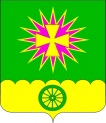 СОВЕТ НОВОВЕЛИЧКОВСКОГО СЕЛЬСКОГО ПОСЕЛЕНИЯ ДИНСКОГО РАЙОНАРЕШЕНИЕот 28.03.2019						                         № 338-72/3станица НововеличковскаяОб утверждении перечня автомобильных дорог местного значения Нововеличковского сельского поселения, подлежащих первоочередному ремонту в 2019 годуВ соответствии с частью 5 статьи 8 Устава Нововеличковского сельского поселения Динского района, в целях модернизации автомобильных дорог местного значения на территории населенных пунктов Нововеличковского сельского поселения и безопасности дорожного движения, Совет Нововеличковского сельского поселения р е ш и л: 1.	Утвердить перечень дорог местного значения Нововеличковского сельского поселения, подлежащих первоочередному ремонту в 2019 году, согласно приложению к настоящему решению.2.	Администрации Нововеличковского сельского поселения во втором и третьем квартале 2019 года провести мероприятия по ремонту дорог, согласно утвержденного перечня.3.	Контроль за исполнением настоящего решения возложить на администрацию Нововеличковского сельского поселения.4.	Настоящее решение вступает в силу со дня его подписания.Председатель СоветаНововеличковского сельского поселения			                     В.А.ГаблаяИсполняющий обязанности главы Нововеличковского сельского поселения			                     И.Л.Кочетков